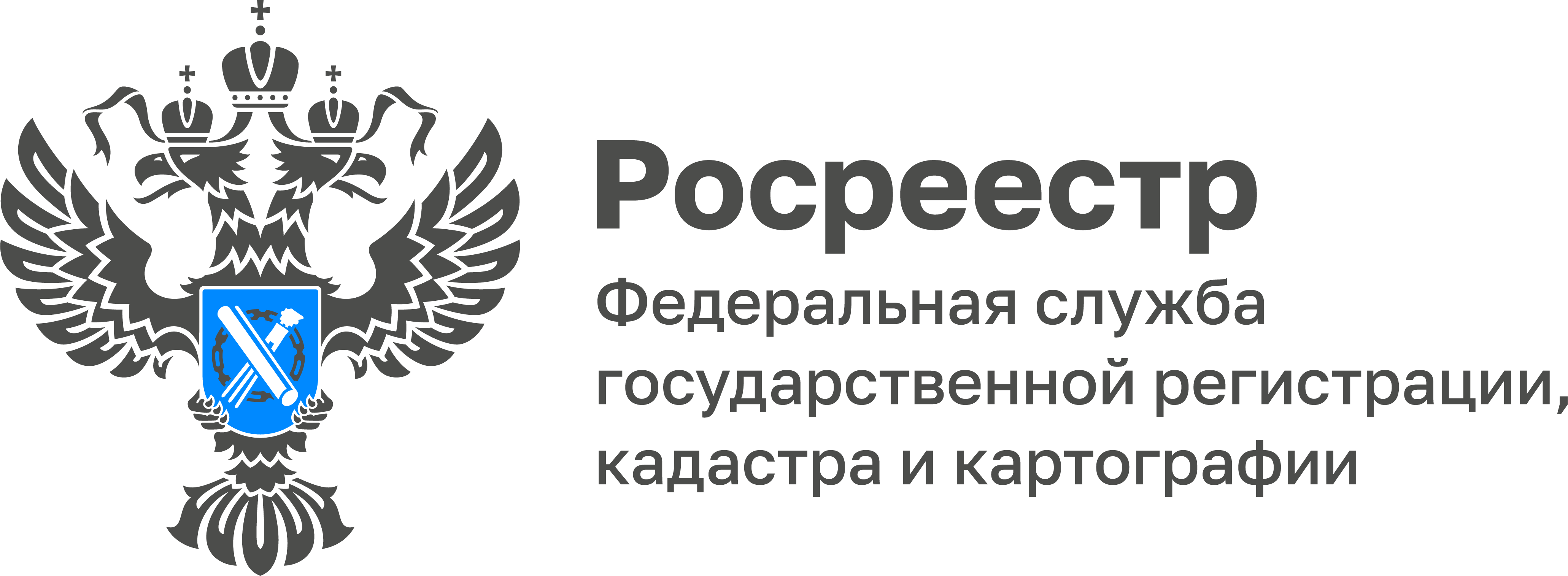 За август жители Тульской области зарегистрировали 1 339 ипотечных договоровУправлением Росреестра по Тульской области за август 2022 года зарегистрировано 1 339 ипотечных сделок, что на 8% больше, чем за июль этого года. От общего числа зарегистрированных в августе ипотек, 887 заявлений поступило в электронном виде.«Управление уделяет особое внимание увеличению числа оказания услуг именно в электронном формате. За август в электронном виде подано 66,2% от общего числа заявлений о государственной регистрации ипотеки. А доля поступивших заявлений на государственную регистрацию ипотеки в электронном виде за первое 6 месяцев 2022 года составила 59,04%. Для сравнения, в первом полугодии 2021 года в электронном виде поступило всего 33% таких заявлений», - отметила исполняющая обязанности руководителя Управления Росреестра по Тульской области Ольга Морозова.Напомним, что Тульская область участвует в проекте Росреестра «Ипотека за один день», который сокращает сроки регистрации ипотеки до 24 часов при отсутствии причин, препятствующих регистрации.Все жители Тульской области могут подать заявление о государственном кадастровом учете и регистрации прав, регистрации ипотеки, а также получить сведения из Единого государственного реестра недвижимости (ЕГРН) и иные заявления, через личный кабинет официального сайта Росреестра - https://rosreestr.gov.ru/. 